  TAGLIANDI OBBIETTIVO PER PATTUGLIE INCURSORI  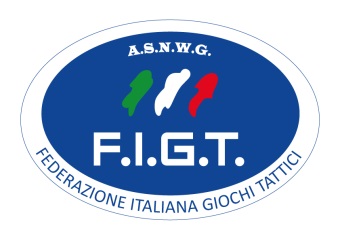 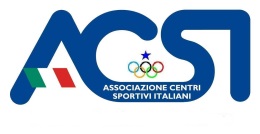 Da plastificare e consegnare agli Arbitri su ogni Obj. Consegnare tanti tagliandi quanto il numero totale di Ptg.Incursori iscritte. * Prima della plastificazione riempire gli spazi con identificativo esattoESEMPIO:  TAGLIANDO OBBIETTIVO  ESEMPIO: “TAGLIANDO OBBIETTIVO CON CIVILI”*Nome OBJ FuoriFinestraPunteggioMinimoDifensori Obj.Ribelli EliminatiDifensori Obj.Ribelli EliminatiDifensori Obj.Ribelli EliminatiDifensori Obj.Ribelli EliminatiDifensori Obj.Ribelli EliminatiNOME PROVA*  NOME PROVA*  NOME PROVA*  NOME PROVA*  NOME PROVA*  NOME PROVA*  NOME PROVA*  NOME PROVA*  *Nome OBJ SISI12345  SINOSINOSINOSINO*Nome OBJ FuoriFinestraPunteggioMinimoDifensori Obj.Ribelli EliminatiDifensori Obj.Ribelli EliminatiDifensori Obj.Ribelli EliminatiDifensori Obj.Ribelli EliminatiDifensori Obj.Ribelli Eliminati*NOME PROVA  *NOME PROVA  *NOME PROVA  *NOME PROVA  *NOME PROVA  *NOME PROVA         Civili  Colpiti       Civili  Colpiti       Civili  Colpiti       Civili  Colpiti       Civili  Colpiti       Civili  Colpiti       Civili  Colpiti       Civili  Colpiti       Civili  Colpiti       Civili  Colpiti*Nome OBJ SISI12345  SINOSINOSINO12345678910